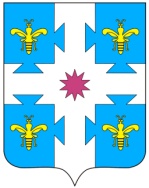 Об организации отдыхадетей и их оздоровленияВ соответствии с постаноОб организации отдыха детей,их оздоровления и занятости в 2022 годуВ соответствии с постановлением Кабинета Министров Чувашской Республики от 09.03.2022 №79 «О внесении изменений в постановление Кабинета Министров Чувашской Республики от 2 марта . № 70» администрация Козловского района Чувашской Республики постановляет:1. Определить управление образования и молодежной политики администрации Козловского района уполномоченным органом по организации отдыха детей их оздоровления школьного возраста в загородных детских оздоровительных лагерях, детских оздоровительных лагерях с дневным пребыванием детей, палаточных туристических лагерях, а также иных формах отдыха, оздоровления и занятости детей и молодёжи.2.Создать районную комиссию по организации отдыха детей, их оздоровления и занятости в 2022 году.3. Утвердить:3.1 Положение о районной Межведомственной комиссии по организации отдыха детей, их оздоровления и занятости в 2022 году (Приложение № 1);3.2 Состав районной комиссии по организации отдыха детей, их оздоровления занятости в 2022 году (Приложение № 2);3.3. Порядок организации отдыха детей, их оздоровления и занятости в 2022 году (Приложение №3);3.4. Количественный состав детей в пришкольных оздоровительных лагерях с дневным пребыванием в образовательных организациях Козловского района (Приложение № 4)4. Руководителям образовательных организаций Козловского района обеспечить:- качественную и своевременную подготовку материально-технической базы для организации отдыха детей, обратив особое внимание на подготовку пищеблоков, систем водоснабжения и водоотведения, санитарно-техническое состояние пищеблоков;- недопущение открытия лагерей дневного пребывания детей на базе образовательных организаций без приема их соответствующими приемочными комиссиями;- комплектование лагерей дневного пребывания детей на базе образовательных организаций квалифицированным персоналом, прошедшим специальную подготовку, при условии прохождения ими медицинского обследования, гигиенического обучения, вакцинации их в соответствии с национальным календарем профилактических прививок, от других инфекционных заболеваний по эпидемиологическим показаниям, а также работниками пищеблоков и лицами, имеющими непосредственный контакт с пищевыми продуктами, привитыми дополнительно против дизентерии Зонне, вирусного гепатита А, COVID-19;- полноценное и рациональное питание в соответствии с утвержденными нормами с использованием пищевых продуктов, обогащенных витаминами, микро- и макронутриентами;- максимальный охват детей девиантного поведения и нуждающихся в социальной поддержке;- создание надлежащих условий для проведения воспитательной и оздоровительной работы, предусмотрев проведение мероприятий, направленных на профилактику потребления алкоголя, незаконного потребления наркотических средств и психотропных веществ, потребления табака, правонарушений, безнадзорности и экстремизма; - информировать родителей (иных законных представителей) об условиях проведения заявочной кампании по приобретению путевок в загородные организации отдыха детей, их оздоровления и занятности в 2022 году;- организовать прием заявлений от родителей (иных законных представителей) в период с 16.04.2022 на базе общеобразовательных организаций, обеспечив ведение реестра заявок в автоматизированной системе по приобретению путёвок в летние загородные оздоровительные лагеря;- определить операторов по введению данных в автоматизированную систему в каждой общеобразовательной организации.5. Управлению образования и молодежной политики администрации Козловского района контролировать:- работу операторов автоматизированной системы по сбору, учету и обработке заявок на приобретение путевок в загородные детские оздоровительные лагеря, детские оздоровительные лагеря с дневным пребыванием детей, палаточные туристические лагеря, а также иные формы отдыха, оздоровления и занятости детей и молодёжи (далее – автоматизированная система);6. Утвердить:- форму заявления на предоставление путевки в загородную организацию отдыха детей, их оздоровления и занятости в 2022 году за частичную стоимость (приложение А);- форму заявления о зачислении ребенка в пришкольный лагерь.7. Отделу культуры и социального развития администрации Козловского района обеспечить участие работников учреждений культуры в организации отдыха детей проведение культурно-массовых мероприятий.8. Рекомендовать:8.1. БУ ЧР «Козловская районная больница им. И. Е. Виноградова» Министерства здравоохранения Чувашской Республики организовать без взимания платы проведение профилактических медицинских осмотров персонала, привлекаемого для работы в лагерях, а также медицинских осмотров при оформлении на временную работу несовершеннолетних граждан в возрасте от 14 до 18 лет в свободное от учебы время.8.2. Территориальному отделу  Федеральной службы в сфере защиты прав потребителей и благополучия человека по Чувашской Республике-Чувашии в городе Цивильск осуществить прием пришкольных лагерей с дневным пребыванием детей с оформлением санитарно-эпидемиологических заключений о соответствии их санитарным нормам без взимания платы и государственный санитарно-эпидемиологический надзор за организацией отдыха детей и их оздоровления в период функционирования лагерей; осуществлять обследование водоемов, используемых при организации отдыха детей.8.3. Отделению надзорной деятельности и профилактической работы УНД и ПР Главного управления МЧС России по Чувашской Республике в Козловском районе обеспечить:- участие государственных инспекторов пожарного надзора в работе комиссий по приемке лагерей дневного пребывания на базе общеобразовательных учреждений;- проведение с детьми мероприятий, направленных на соблюдение мер противопожарной безопасности.8.4. Отделу Министерства внутренних дел Российской Федерации по Козловскому району обеспечить:- проведение мероприятий по обеспечению безопасности пребывания детей в организациях отдыха детей;- сопровождение автоколонн с детьми к местам их организованного отдыха и обратно без взимания платы;- охрану общественного порядка на территориях организаций отдыха детей и прилегающих к ним территориях;- сопровождение организованных групп детей в период участия их в массовых мероприятиях;- усилить работу сотрудников подразделения по делам несовершеннолетних с несовершеннолетними, находящимися в трудной жизненной ситуации и в социально-опасном положении, с подростками с девиантным поведением в каникулярное время.8.5. Отделу казенного учреждения Чувашской Республики «Центр занятости населения» Минтруда Чувашии в Козловском районе оказать содействие в организации временного трудоустройства несовершеннолетних граждан в возрасте от 14 до 18 лет в свободное от учебы время в соответствии с законодательством Российской Федерации.9.    Настоящее постановление вступает в силу после его официального опубликования.10. Контроль за выполнением настоящего постановления возложить на начальника управления образования и молодежной политики администрации Козловского района Ларионову И.А.Глава администрации                                                                                                  Козловского района                                                                                                  А.Н. ЛюдковПриложение № 1 Утвержденопостановлением администрацииКозловского района_________№______Положение о районной Межведомственной комиссии по организации отдыха детей, их оздоровления и занятости в 2022 году1. Районная комиссия по организации отдыха детей, их оздоровления и занятости в Козловском районе (далее - Комиссия) создаётся для координации действий органов местного самоуправления, учреждений в сфере организации отдыха детей, их оздоровления и занятости.2. Комиссия в своей деятельности руководствуется Конституцией Российской Федерации, федеральными законами и иными нормативными правовыми актами Российской Федерации, Конституцией Чувашской Республики, законами Чувашской Республики и иными нормативными правовыми актами Чувашской Республики, муниципальными правовыми актами Козловского района, а также настоящим Положением.3. Основной задачей Комиссии является определение комплекса мероприятий, обеспечивающих:- совершенствование форм и содержания деятельности по организации отдыха детей, их оздоровления и занятости;- развитие творческого потенциала детей, охрану и укрепление их здоровья, профилактику заболеваний, соблюдение противопожарных, санитарно-гигиенических и противоэпидемических требований, формирование здорового образа жизни;- предотвращение детского травматизма и гибели в период проведения оздоровительной кампании.4. Для реализации своих задач Комиссия имеет право:- принимать в пределах своей компетенции решения, являющиеся рекомендательными по вопросам отдыха детей, их оздоровления и занятости, обучающихся, подростков и молодежи;- заслушивать на своих заседаниях должностных лиц администрации Козловского района, а также иных организаций в сфере отдыха детей, их оздоровления и занятости;- запрашивать в установленном порядке у государственных, общественных и иных организаций, должностных лиц необходимые для своей деятельности материалы и информацию.5. Комиссию возглавляет председатель, а в его отсутствие заместитель.6. Основной формой работы Комиссии являются заседания, проводимые по мере необходимости. Заседание Комиссии считается правомочным, если на нем присутствует не менее двух третей ее членов.7. Решения на заседаниях Комиссии принимаются простым большинством голосов присутствующих членов Комиссии и оформляются протоколами, которые подписывает председательствующий заседания.8. Организационно-техническое обеспечение работы Комиссии возлагается на управление образования и молодежной политики администрации Козловского района.Приложение № 2Утверждено                                                                                                                        постановлением администрацииКозловского район_________№________Составрайонной Межведомственной комиссии поорганизации отдыха детей, их оздоровления и занятости в 2022 годуПриложение № 3                                                                                                                                                                УтвержденоПостановление администрацииКозловского район_________№________Порядокорганизации отдыха детей, их оздоровления и занятости в Козловском районе в 2022 году1. Настоящий Порядок организации отдыха детей их оздоровления и занятости в Козловском районе определяет механизм организации отдыха и оздоровления детей школьного возраста в загородных оздоровительных лагерях, оздоровительных лагерях с дневным пребыванием и иных формах организации отдыха детей и их оздоровления.2. Организация отдыха детей и их оздоровления в загородных детских оздоровительных лагерях. 2.1. Организация отдыха детей и их оздоровления в загородных детских оздоровительных лагерях осуществляется путем выделения их родителям (законным представителям) путевок на основании заявления, составленного по прилагаемой форме (приложение № 1).2.2. Управление образования и молодежной политики администрации Козловского района через общеобразовательные организации Козловского района:- информирует родителей (законных представителей) об условиях проведения заявочной кампании, размещает информацию на сайте администрации Козловского района;- назначает должностное лицо, ответственное за проведение заявочной кампании и организацию работы в автоматизированной системе по сбору, учету и обработке заявок на приобретение путевок в загородные оздоровительные лагеря в органе управления образования, рекомендует назначить операторов по введению данных в автоматизированную систему по сбору, учету и обработке заявок на приобретение путевок в загородные оздоровительные лагеря в каждой общеобразовательной школе. -организует регистрацию заявок на приобретение путёвок в загородные оздоровительные лагеря через школьных операторов в единой автоматизированной системе по сбору, учету и обработке заявок на приобретение путевок в загородные оздоровительные лагеря (далее - автоматизированная система) Прием заявлений осуществляется в установленные Министерством образования и молодежной политики Чувашской Республики сроки на базе общеобразовательных школ района. 2.3. Стоимость путевки в детские специализированные (профильные) лагеря на базе загородных организаций отдыха детей и их оздоровления со сроком пребывания от 7 до 21 дня установить из расчета до 897 рублей на одного ребенка в сутки.2.4. Путевка в загородный оздоровительный лагерь, оздоровительный лагерь с дневным пребыванием предоставляется однократно в текущем году из расчета 17111 рублей на одного ребенка со сроком пребывания 21 день. В случае стихийного бедствия, острой психологической травмы, перенесенной ребенком, безнадзорности, беспризорности родитель или иной законный представитель вправе подать заявление на повторную выдачу путевки в загородные лагеря отдыха и оздоровления детей.2.5. В случае, если ребенок не прибыл в загородный оздоровительный лагерь без уважительной причины, при наличии выданной ему путевки, и путевка своевременно, не позднее, чем за 3 рабочих дня до начала заезда, не была возвращена родителями или законными представителями по месту ее получения, путевка считается использованной.2.6. Каждое муниципальное общеобразовательное учреждение района назначает оператора по введению данных в автоматизированную систему по сбору, учету и обработке заявок на приобретение путевок в загородные оздоровительные лагеря (далее – оператор), в школах с общей численностью более 500 детей назначают 3 оператора.2.7. Для оформления заявки на получение путевки родитель или иной законный представитель обращается в муниципальное общеобразовательное учреждение по месту обучения ребенка и подает оператору следующие документы:- заявление и уведомление (выдается школьным оператором); - копия паспорта родителя (с предъявлением оригинала);- копия свидетельства о рождении ребенка (с предъявлением оригинала);- копия СНИЛС (с предъявлением оригинала);- справки о доходах (справка о заработной плате, справки о получении пенсий, пособий, алиментов) родителей или иных законных представителей ребенка за три месяца, предшествующие месяцу обращения за путевкой; - справка о составе семьи; Без вышеперечисленных документов заявка не принимается. 2.8. Оператор вводит в автоматизированную систему все сведения заявителя, по завершению ввода автоматизированная система выдает уведомление о записи. Заявители оплачивают стоимость путевки после регистрации заявления.2.9. Оплата стоимости путевок в загородные лагеря отдыха детей и их оздоровления производится родителями или законными представителями детей в размере:- 5 процентов от средней стоимости путевки – на летнее каникулярное время со сроком пребывания 21 день и на весеннее, осеннее и зимнее каникулярное время со сроком пребывания не менее 7 дней для детей школьного возраста, находящихся в трудной жизненной ситуации (родитель или иной законный представитель представляет в организации социального обслуживания, подведомственные Министерства труда и социальной защиты Чувашской Республики, по месту жительства заявление и документы, подтверждающие факт трудной жизненной ситуации: для детей с ограниченными возможностями здоровья, то есть имеющих недостатки в физическом и (или) психическом развитии, - копия заключения психолого-медико-педагогической комиссии, подтверждающего недостатки в физическом и (или) психическом развитии; для детей - жертв вооруженных и межнациональных конфликтов, экологических и техногенных катастроф, стихийных бедствий - копия документа, выданного территориальным органом внутренних дел, подтверждающего факт того, что ребенок стал жертвой вооруженного и межнационального конфликта, или копия документа, выданного территориальным органом Министерства Российской Федерации по делам гражданской обороны, чрезвычайным ситуациям и ликвидации последствий стихийных бедствий, подтверждающего факт того, что ребенок пострадал от экологической, техногенной катастрофы, стихийного бедствия; для детей из семей беженцев и вынужденных переселенцев - копия документа, подтверждающего статус вынужденного переселенца, или документа, подтверждающего статус беженца, выданного территориальными органами Министерства внутренних дел Российской Федерации; для детей - жертв насилия - копия документа, выданного уполномоченным органом в соответствии с законодательством Российской Федерации, подтверждающего совершение в отношении ребенка насилия; для детей с отклонениями в поведении - копия заключения психолого-медико-педагогической комиссии; для детей, оставшихся без попечения родителей, – документ, подтверждающий соответствующий статус, выданный органами опеки и попечительства по месту жительства; для детей, оказавшихся в экстремальных условиях, акт обследования жилищно-бытовых условий; для детей, проживающих в малоимущих семьях, – копия справки отдела социальной защиты населения казенного учреждения Чувашской Республики «Центр предоставления мер социальной поддержки»; для детей, жизнедеятельность которых объективно нарушена в результате сложившихся обстоятельств и которые не могут преодолеть данные обстоятельства самостоятельно или с помощью семьи, - акт обследования жилищно-бытовых условий с подробным описанием трудной жизненной ситуации, которая объективно нарушила жизнедеятельность ребенка.- 20 процентов от средней стоимости путевки – на летнее каникулярное время со сроком пребывания 21 день и на весеннее, осеннее и зимнее каникулярное время со сроком пребывания не менее 7 дней для детей школьного возраста из семей, среднедушевой доход которых не превышает 150 процентов величины прожиточного минимума, установленной в Чувашской Республике;- 30 процентов от средней стоимости путевки – на летнее каникулярное время со сроком пребывания 21 день и на весеннее, осеннее и зимнее каникулярное время со сроком пребывания не менее 7 дней для детей школьного возраста из семей, среднедушевой доход которых составляет от 150 до 200 процентов величины прожиточного минимума, установленной в Чувашской Республике;- 50 процентов от средней стоимости путевки – на летнее каникулярное время со сроком пребывания 21 день и на весеннее, осеннее и зимнее каникулярное время со сроком пребывания не менее 7 дней для детей школьного возраста из семей, среднедушевой доход которых превышает 200 процентов величины прожиточного минимума, установленной в Чувашской Республике.Бесплатно предоставляются путевки безнадзорным и беспризорным несовершеннолетним; детям из семей с пятью и более несовершеннолетними; детям-инвалидам; детям-сиротам и детям, оставшимся без попечения родителей, обучающимся в государственных образовательных организациях Чувашской Республики для детей с ограниченными возможностями здоровья; воспитанникам образовательных организаций для детей-сирот и детей, оставшихся без попечения родителей; детям-сиротам и детям, оставшимся без попечения родителей, лицам из числа детей-сирот и детей, оставшихся без попечения родителей, обучающимся в государственных профессиональных образовательных организациях.2.10. Предоставление путевок в загородные оздоровительные лагеря осуществляется в соответствии с электронной очередностью в зависимости от даты и времени подачи заявления и наличия путевок на основании документов:- заявление и уведомление (выдается школьным оператором); - копия паспорта родителя (с предъявлением оригинала);- копия свидетельства о рождении ребенка (с предъявлением оригинала);- копия СНИЛС (с предъявлением оригинала);- справки о доходах (справка о заработной плате, справки о получении пенсий, пособий, алиментов) родителей или иных законных представителей ребенка за три месяца, предшествующие месяцу обращения за путевкой; - справка о составе семьи, представляемая по инициативе заявителя, либо в порядке межведомственного информационного взаимодействия; - квитанция на оплату (выдается после установления льготной категории в зависимости от дохода семьи).2.11. Родитель (законный представитель) оплачивает установленную трехсторонним соглашением часть стоимости путевки путем внесения денежных средств безналичным расчетом на счет лагеря согласно п. 2.10 настоящего Порядка и предоставляет оригинал квитанции в управление образования и молодежной политики администрации Козловского района.2.12. Основанием для отказа в предоставлении путевок в загородные оздоровительные лагеря является:- повторное обращение за получением путевки в текущем году в загородный оздоровительный лагерь при отсутствии условий, указанных в п. 2.4 настоящего Порядка;- не предоставление заявителем документов, указанных в пункте 2.10 настоящего Порядка;- представление документов, содержащих недостоверные сведения.2.13. Для получения путевки родитель (законный представитель) с документами, указанными в пункте 2.10 настоящего Порядка, обращается управление образование и молодежной политики администрации Козловского района.Для получения путевки для детей, находящихся в трудной жизненной ситуации, родитель (законный представитель) с предоставлением документов, указанных в пункте 2.10 настоящего Порядка обращается в БУ ЧР «Козловский комплексный центр социального обслуживания населения» Минтруда Чувашии.Для получения путевки для детей с отклонениями здоровья, родитель (законный представитель) обращается в БУ ЧР «Козловская центральная районная больница им. И.Е. Виноградова» Министерства здравоохранения Чувашской Республики. 2.14. Управление образования и молодежной политики администрации Козловского района оставляет за собой право устанавливать квоту путевки в загородные оздоровительные лагеря для родителей (законных представителей) в соответствии с возможностями загородных оздоровительных лагерей и финансовых средств, предусмотренных на организацию отдыха детей школьного возраста в каникулярное время.2.15. Управление образования и молодежной политики администрации Козловского района для возмещения части расходов организации отдыха и оздоровления детей заключает с загородными оздоровительными лагерями соглашение по возмещению части расходов организации отдыха и оздоровления детей, обучающихся в общеобразовательных учреждениях, за исключением детей-сирот, находящихся в образовательных учреждениях для детей-сирот и детей, оставшихся без попечения родителей, и детей, находящихся в трудной жизненной ситуации, в загородных детских оздоровительных лагерях.3.Организация отдыха детей и их оздоровления (6-17 лет) в детские оздоровительные лагеря с дневным пребыванием на базе образовательных учреждений района (далее также пришкольные лагеря).3.1. Управление образования и молодежной политики администрации Козловского района является уполномоченным органом, по созданию детских оздоровительных лагерей с дневным пребыванием на базе образовательных учреждений района.3.2 На основании приказа управлении образования и молодежной политики администрации Козловского района в соответствии с возможностями общеобразовательных учреждений, учреждений дополнительного образования детей организуются детские пришкольные лагеря с дневным пребыванием. 3.3. Организация деятельности детского оздоровительного лагеря дневного пребывания детей осуществляется на основании программы летного пришкольного лагеря с дневным пребыванием детей, утвержденной руководителем образовательного учреждения.3.4. Стоимость набора продуктов питания в детских оздоровительных лагерях с дневным пребыванием детей установить в размере 105 рублей на одного человека в день. 3.5. Организация работы оздоровительных учреждений с дневным пребыванием осуществляется с 8.30 до 14.30 часов, с организацией 2-разового питания (завтрак и обед);3.6. Руководители образовательных учреждений, на базе которых будут организованы лагеря: -проводят все необходимые мероприятия для получения разрешения на открытие пришкольного оздоровительного лагеря в Роспотребнадзоре;- назначают приказом по образовательному учреждению начальника лагеря;- укомплектовывают оздоровительный лагерь квалифицированными кадрами, имеющими профессиональную подготовку;- утверждают программу работы лагеря, режим работы лагеря, назначают ответственного за противопожарную безопасность;3.7. Начальники лагерей организуют прием заявлений родителей детей, желающих посещать пришкольные лагеря. В первоочередном порядке рассматриваются заявления родителей из числа семей незащищенной категории, из числа семей, находящихся в социально-опасном положении, и родителей дети, которых состоят на внутришкольном учете и в КДН администрации Козловского района в срок до открытия лагеря.3.8. Прием заявлений в пришкольные лагеря начинается с 25 апреля 2022 года по 25 мая 2022 года.3.9. При подаче заявления (приложение 2) на получение путевки в пришкольный лагерь, родитель или иной законный представитель, обращается в муниципальное образовательное учреждение и предоставляет начальнику лагеря ксерокопии и оригиналы следующих документов:- паспорт заявителя;- свидетельство о рождении ребенка;3.10. Предоставление путевок (приложение 3) в оздоровительные пришкольные лагеря осуществляется согласно ведомости учета заявок (приложение № 4) и регулируется положением о лагере.3.11. Управление образования и молодёжной политики администрации Козловского района оставляет за собой право устанавливать квоту на количество путевок в пришкольные лагеря в соответствии с возможностями пришкольных лагерей и финансовых средств, предусмотренных на организацию отдыха детей школьного возраста в каникулярное время. 3.12. В случае если ребенок не прибыл в пришкольный лагерь в день начала смены без уважительной причины, при наличии выданной ему путевки, и путевка своевременно, не позднее, чем за 3 рабочих дня до начала смены, не была возвращена родителями или законными представителями по месту ее получения, выделенное место занимает другой ребенок, согласно резерву заявлений.4. Организация отдыха детей (12-17 лет) в палаточных лагерях с круглосуточным пребыванием.4.1. Проведение районных военно-спортивных игр «Зарница» и «Орленок» организуется в рамках летнего палаточного лагеря.4.2. Стоимость набора продуктов питания в палаточных лагерях с круглосуточным пребыванием детей установить в размере 328 рубля на одного человека в сутки.Приложение 1к Порядку организации отдыха детей, их оздоровленияи занятости в Козловском районе                                                                                                                    Форма заявления __________________________________                                                                                                                  (наименование уполномоченного органа)                                                                                                                                            __________________________________                                                                                                                             (должность руководителя)___________________________________________________                                                                                                                                             (Ф.И.О.)___________________________________________________                                                                                                                                                  (Ф.И.О. родителя /законного представителя детей)                                                                       проживающего по адресу:____________ ____________________________________________________________________________________________________________________________________________(место работы, домашний адрес, тел. служебный, домашний)                                                                                                      контактный телефон:____________________Заявление.Прошу предоставить возможность приобретения за частичную стоимость путевки в загородный оздоровительный лагерь__________________________ на ______смену для моего ребенка___________________________________________________________________,		                                                             (фамилия, имя, отчество ребенка полностью, дата рождения)ученика(цы)______класса_________________________________________________________                                                                                                                                         (школа)                     Об отказе в приобретении путевки обязуюсь сообщить в уполномоченный орган не позднее 5 календарных дней до начала ________ смены в загородном оздоровительном лагере _________________________________________________________________________.В соответствии с п. 4 ст.9 Федерального закона от 27.07.2006 г. № 152-ФЗ «О персональных данных», я согласен (согласна) на обработку персональных данных моего ребенка и размещения информации о поданной заявке в электронной системе сбора, учета и обработки заявок на приобретении путевок в загородные лагеря.Ознакомлен (а) с Порядком организации отдыха детей и молодежи в Козловском районе, утвержденным постановлением администрации Козловского района                               от ________ № _____, согласно которому право на приобретение путевки за частичную стоимость предоставляется одному ребенку один раз в год.«____» ________________ 20___г.                                    _____________________________                                                                                                                                                                     д                                                                                                                                                              подпись (расшифровка подписи)К заявлению прилагаю:  Копию своего паспорта;  Копию свидетельства о рождении (паспорта) ребенка.                             Приложение 2к Порядку организации отдыха детей, их оздоровленияи занятости в Козловском районе Форма заявления о зачислении ребенка в пришкольный лагерь                                                                         _____________________________________                    (наименование уполномоченного органа)_____________________________________                               (должность руководителя)_____________________________________                                             (Ф.И.О.)_____________________________________                      (Ф.И.О., паспортные данные                      родителя (законного представителя детей))_______________________________________________________________________________________________________________                         (место работы, домашний адрес,                             тел. служебный, домашний)Заявление.Прошу зачислить моего ребенка  _______________________________________________                                                                                                                    (Ф.И.О., дата, год рождения)в пришкольный лагерь на период с _______________по________________.«____» ________________ 20___г.                                                              _______________________                                                                                                                подпись   (расшифровка подписи)Приложение 3к порядку организации отдыха детей, их оздоровленияи занятости в Козловском районе ____________________________________________________(наименование образовательного учреждения)ПУТЕВКАв пришкольный лагерь«______________________________________________________»(наименование лагеря)№____________________________Срок путевки, с_______________________________по_______________________________Год, месяц рождения___________________________________________________________Социальное положение_________________________________________________________ФИО родителя, законного представителя_______________________________________________________________________________________________________________________Адрес, телефон________________________________________________________________Наименование организации, выдавшей путевку__________________________________________________________________________________________________________________М.П.                                                                                      «________»______________2022 г.Руководитель_________________________________________________________________(подпись, расшифровка)Приложение 4к порядку организации отдыха детей, их оздоровленияи занятости в Козловском районе Ведомость учета заявок в пришкольный лагерь ________________________________________________________________                                                                                                            (наименование образовательного учреждения)                                                                                                                              Приложение № 4  Утвержденопостановлением администрации Козловского   района                                                                                                                          №_________                     Количественный состав детей в пришкольных оздоровительных лагеряхс дневным пребыванием в образовательных организацияхКозловского района в 2022 году.Реестр рассылок:Исп. Ларионова И.А.8(83534)2-15-30Начальник Управления образования и молодежной политики администрации Козловского района						          И.А. ЛарионоваЮрист										      К.А. ИлларионоваЛарионова И.А.начальник управления образования и молодёжной политики администрации Козловского района - председатель комиссииВасильева Т.Л.и.о. начальника отдела организационно-контрольной и кадровой работы, заместитель председателя комиссии;Андреева В.Изаведующий сектором опеки и попечительства;Дарешин А.Г.начальник ПЧ-30 ФГКУ «9 отряд ФПС по ЧР-Чувашии», (по согласованию);Кузьмина И.А.методист по воспитательной работе управления образования и молодёжной политики администрации Козловского района;Макарова М.А.главный врач БУ ЧР «Козловская районная больница им. И.Е.Виноградова» Министерства здравоохранения Чувашской Республики, (по согласованию);Мухамедзянова О.В.директор МАУК «Центр развития культуры, библиотечного обслуживания и архивного дела» Козловского района Чувашской Республики (по согласованию);Николаева И.Д.и.о. начальника отдела культуры и социального развития;Осипова Л.С. начальник КУ ЧР «Центр занятости населения» Минтруда Чувашии (по согласованию);Петров Ю.А.директор АУ ДО ДЮСШ-ФОК «Атал» МО Козловского района ЧР Лукьянова С.П.старший инспектор по делам несовершеннолетних отдела УПП и ПДН ОМВД России по Козловскому району (по согласованию);Степанова А.В.главный специалист – эксперт, ответственный секретарь комиссии по делам несовершеннолетних;Трофимова С.Л.и.о. начальника территориального отдела Управления Федеральной службы в сфере защиты прав потребителей и благополучия человека по Чувашской Республике - Чувашии в Цивильском районе (по согласованию);Чапурина Е.А.директор БУ ЧР «Козловский комплексный центр социального обслуживания населения» Минтруда Чувашии (по согласованию)№очередиФИО родителя, законного представителяФИО РебенкаДата и времяПодпись ответственного работника1№ п/пНаименование ОУКоличество детейСтоимость набора продуктов питания в деньКоличество днейСумма1МБОУ «Козловская СОШ №3» 100 чел.105 руб. 00 коп.21 220500 руб.2МАОУ «Байгуловская  СОШ »30 чел.105 руб. 00 коп.2166150 руб.3МБОУ «Андреево-Базарская СОШ»20 чел.105 руб. 00 коп.2144100 руб.4МБОУ «Еметкинская СОШ»25 чел.105 руб. 00 коп.2155125 руб.5МБОУ «Карамышевская СОШ»40 чел105 руб. 00 коп.2188200 руб.6МБОУ «Солдыбаевская ООШ им. Журавлева А.Г.»20 чел.105 руб. 00 коп.2144100 руб.7МБОУ «Тюрлеминская СОШ»50 чел.105 руб. 00 коп.21110250 руб.8МА ДОУ «Козловский ЦРР – детский сад «Пчёлка»30 чел.105 руб. 00 коп.2166150 руб.9АУ ДОД ДЮСШ-ФОК «Атал»35 чел.105 руб. 00 коп.2177175 руб.Всего350 чел.105 руб.  00 коп.21 771750 руб.Ларионова И.А.начальник управления образования и молодёжной политики администрации Козловского района - председатель комиссииВасильева Т.Л.начальник отдела организационно-контрольной и кадровой работы, заместитель председателя комиссии;Андреева В.Изаведующий сектором опеки и попечительства;Дарешин А.Г.начальник ПЧ-30 ФГКУ «9 отряд ФПС по ЧР-Чувашии», (по согласованию);Кузьмина И.А.методист по воспитательной работе управления образования и молодёжной политики администрации Козловского района;Макарова М.А.главный врач БУ ЧР «Козловская районная больница им. И.Е.Виноградова» Министерства здравоохранения Чувашской Республики, (по согласованию);Мухамедзянова О.В.директор МАУК «Центр развития культуры, библиотечного обслуживания и архивного дела» Козловского района Чувашской Республики (по согласованию);Николаева И.Д.и.о. начальника отдела культуры и социального развития;Осипова Л.С. начальник КУ ЧР «Центр занятости населения» Минтруда Чувашии (по согласованию);Петров Ю.А.директор АУ ДО ДЮСШ-ФОК «Атал» МО Козловского района ЧР Лукьянова С.П.старший инспектор по делам несовершеннолетних отдела УПП и ПДН ОМВД России по Козловскому району (по согласованию);Степанова А.В.главный специалист – эксперт, ответственный секретарь комиссии по делам несовершеннолетних;Трофимова С.Л.и.о. начальника территориального отдела Управления Федеральной службы в сфере защиты прав потребителей и благополучия человека по Чувашской Республике - Чувашии в Цивильском районе (по согласованию);Чапурина Е.А.директор БУ ЧР «Козловский комплексный центр социального обслуживания населения» Минтруда Чувашии (по согласованию)